Year 1 History- Lewis Carroll  POS: Significant historical events, people and places in their own locality  Prior content: Significant events in their own lives.  FactsVocabularyLewis Carroll 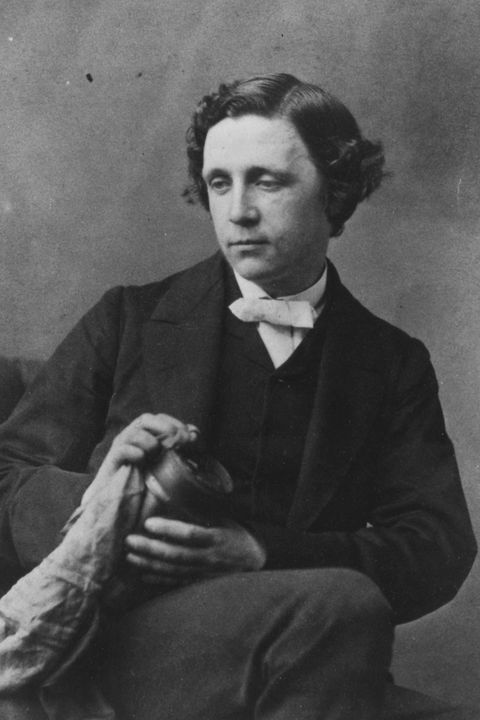 Real name Charles Dodgson Born 17th January 1932 in Daresbury Park Died 14th January 1898 aged 657 sisters 3 brothers Author – The writer of a book or article  Deacon- A minister Published- Prepare and issue Church- A building for worship Significant- Important and worth attention Famous—Known about by many people Significant events 1846- attended boarding school1851- enrols at Oxford University1854- Graduates with a degree in Mathematics 1856- Becomes a photographer 1856- Given the pan name Lewis Carroll1861- Becomes a Deacon 1862-Invents ‘Alice’1865-   ‘Alice in Wonderland’ is published. 1871- ‘Through the Looking Glass’ is published.Author – The writer of a book or article  Deacon- A minister Published- Prepare and issue Church- A building for worship Significant- Important and worth attention Famous—Known about by many people Alice in Wonderland Characters Alice- A real girl named after his bosses daughterDodo- Based on his own name ‘Dodgson’Cheshire Cat- Climbed a tree at his home in Oxford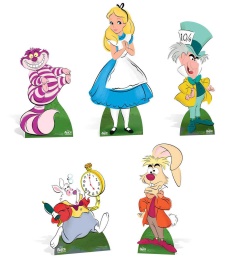 Other key charactersThe White RabbitThe Dormouse Tweedledee and TweedledumMad HatterQueen of hearts 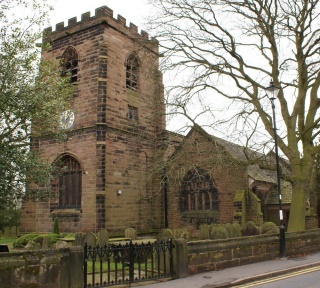          Stained glass windows in Daresbury Church 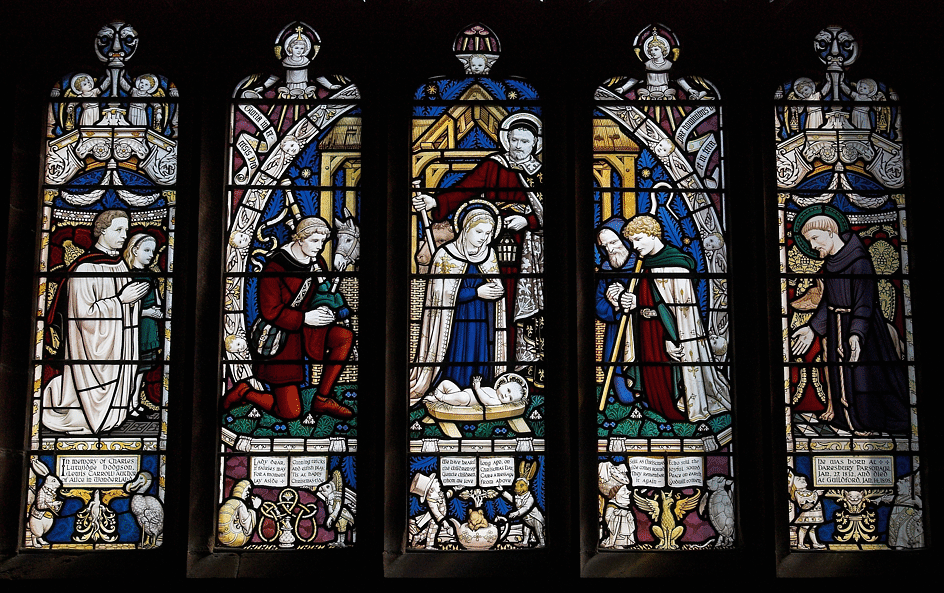 Through the Looking Glass A sequel to Alice in Wonderland          Stained glass windows in Daresbury Church Daresbury Church White rabbit- Statue in the grounds Stained glass windows- Alice in Wonderland characters All Saints Lewis Carroll Centre inside the church to celebrate his life. 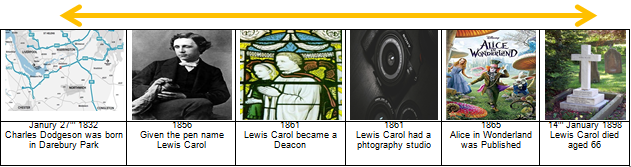 Bookshop- Selling Lewis Carroll souvenirs.          Stained glass windows in Daresbury Church Warrington links: Mad Hatter Monument in the Golden Square 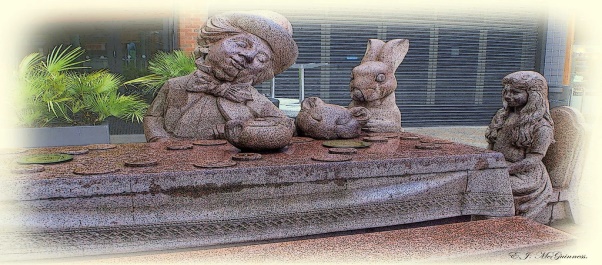          Stained glass windows in Daresbury Church Texts: Alice in Wonderland 1856Through the Looking Glass 1871         Stained glass windows in Daresbury Church 